   Методические рекомендации для родителей и педагогов           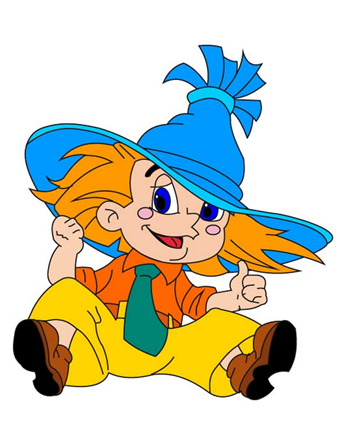 Совет 1. Чаще используйте специальные задания на конструирование, которые выполняются на предметно-действенном уровне. Они помогут развить у ребёнка способность к переконструированию действительности. Проговаривайте названия полученных построек, различайте их на слух.Совет 2.  Стимулируйте ребёнка к сюжетному конструированию, включению заданных элементов в простой, а затем в более развёрнутый контекст.Совет 3. Всегда акцентируйте внимание детей на использовании объектов в динамике, характерных для них движениях, позах. Это способствует более глубокому пониманию природы вещей, расширяет границы познаваемого мира.Совет 4. Побуждайте ребёнка к изображающим действиям во время чтения сказок, рассказов. При этом он сам создаёт воображаемую ситуацию условными действиями. Эти действия также помогают представить и будущие события.Совет 5. Играйте с детьми! Одобряйте и стимулируйте сюжетно-ролевые и режиссёрские игры. Участвуйте в них, демонстрируя детям образцы ролевого поведения.  В игре создаётся воображаемая ситуация, подразумевающая принятие на себя роли и моделирование в соответствии с этой ролью своего поведения. Здесь же создаются условия  для повышения мотивации речи и расширения сферы её использования в общении, что способствует более оптимальной реализации принципа коммуникации и имеет принципиальное значение в обучении неслышащих детей.Совет 6. Постарайтесь предоставлять  детям право выбора, предлагайте несколько вариантов дальнейшего поведения, развития событий.Совет 7. Искусственно  создавайте проблемные ситуации, побуждая ребёнка самостоятельно находить их решения. Неоднозначность решения стимулирует деятельность творческого воображения.играйте с удовольствием!       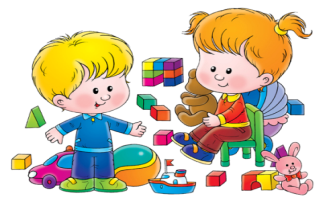 